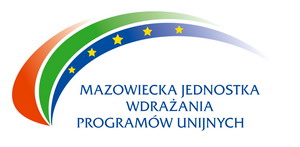 Sprawozdanie z realizowanych w  Mazowieckiej Jednostce Wdrażania Programów Unijnych kontroli/audytów zewnętrznych za okres1 stycznia – 31 grudnia 2011r.KONTROLE I AUDYTY ZEWNĘTRZNE:Kontrola „celowości i zgodności z prawem gospodarowania środkami publicznymi oraz środkami pochodzącymi z Unii Europejskiej oraz wywiązywania się z warunków finansowania pomocy w ramach realizacji PO KL”, projekt Nr PO KL.10.01.00-14-003/08 „Roczny Plan Działania Pomocy Technicznej PO KL 2007-2008, MJWPU” realizowana przez Urząd Kontroli Skarbowej w dniach 9 marca 2010 r. do 16 kwietnia 2010r. przedłużona do dnia 14 maja 2010r., od 17 maja 2010r. do 2 czerwca 2010r. Kontrola zakończona. Wyniki kontroli UKS1491/W2E1/42/34/10/13/023 zostały przedstawione w piśmie z dnia 21 lipca 2010r. Pismem MRR znak: DZF-III-82243-23-AKW/10 z dnia 10 stycznia 2011r. poinformowano o przekazaniu do MJWPU wersji elektronicznej końcowego Rocznego sprawozdania audytowego Instytucji Audytowej (IA) w ramach Programu Operacyjnego Kapitał Ludzki (PO KL) za 2010r. oraz poproszono 
o wdrożenie rekomendacji i przekazanie informacji w tym zakresie do IZPO KL.Audyt Komisji Europejskiej w dniach od 17 maja 2010r. do 21 maja 2010r. W dniu 1 września 2010r. Dyrektor Mazowieckiej Jednostki Wdrażania Programów Unijnych otrzymał Sprawozdanie wstępne z Audytu Komisji Europejskiej                            Nr 2009/PL/REGIO/J4/804/4 oraz wyciąg z powyższego Sprawozdania zawierający ustalenia i Rekomendacje odnoszące się do realizowanych przez Mazowiecką Jednostkę Wdrażania Programów Unijnych zadań.W odniesieniu do pisma z dnia 18 stycznia 2011r. znak: SR-POKL.III.0933.1.2010.AP, SR.POKL.III./AP/0933-1/10 Departamentu Strategii i Rozwoju Regionalnego przekazującego stanowisko KE, odnośnie wyjaśnień złożonych przez Instytucję Zarządzającą RPO WM do wstępnej wersji raportu z audytu, Dyrektor MJWPU podtrzymał informację dotyczącą opisu podjętych działań zalecanych przez KE wskazaną w piśmie z dnia 22 września 2010r. znak: WKW.0911-8/10. Ponadto,                 w uzupełnieniu ww. informacji oraz przekazanego stanowiska KE odnośnie wyjaśnień złożonych przez IZ RPO WM do wstępnej wersji raportu z audytu z dnia 
16 września 2010r. Kontrola „realizacji przez Zarząd Województwa wybranych zadań instytucji zarządzającej Regionalnym Programem Operacyjnym Województwa Mazowieckiego”, realizowana przez Najwyższa Izbę Kontroli Delegaturę w Warszawie w dniach od            2 sierpnia 2010r. do dnia 8 października 2010r. W wyniku kontroli Najwyższa Izba Kontroli wystosowała w dniu 16 listopada 2010r. Wystąpienie pokontrolne, do którego złożone zostały zastrzeżenia w sprawie ocen, uwag i wniosków zawartych w ww. dokumencie. W dniu 14 stycznia 2011r. na posiedzeniu Komisji Odwoławczej Najwyższej Izby Kontroli podjęto Uchwałę w sprawie zastrzeżeń do wystąpienia pokontrolnego. Postanowieniem z dnia 27 stycznia 2011r. działający z upoważnienia Prezesa NIK, zatwierdził przedmiotową uchwałę Komisji Odwoławczej Najwyższej Izby Kontroli kończąc tym samym postępowanie odwoławcze. Kontrola „systemu zarządzania i kontroli w szczególności ocena prawidłowości wykonywania obowiązków Instytucji Wdrażającej (IP II) powierzonych Porozumieniem w ramach RPO WM 2007-, przeprowadzona przez Departament Kontroli Urzędu Marszałkowskiego Województwa Mazowieckiego w dniach od 30 sierpnia 2010r. do dnia 15 października 2010r. Kontrola zakończona. Dyrektor Mazowieckiej Jednostki Wdrażania Programów Unijnych otrzymał zalecenia pokontrolne pismem z dnia 13 stycznia 2011r. znak: KO.FN.II.MS/0919.1-3/10. Kontrola „systemu zarządzania i kontroli oraz kontroli prawidłowości realizacji Rocznego Planu Działania Pomocy Technicznej PO KL w Mazowieckiej Jednostce Wdrażania Programów Unijnych”, realizowana przez Departament Kontroli Urzędu Marszałkowskiego Województwa Mazowieckiego w dniach od 28 września 2010r. do dnia 7 grudnia 2010r.Kontrola zakończona. Dyrektor Mazowieckiej Jednostki Wdrażania Programów Unijnych otrzymał zalecenia pokontrolne NR 23/POKL/2010, przekazane pismem z dnia                    8 lutego 2011r. znak: KO-FN-II.0919.3.4.2010.WAKontrola „w zakresie planowania i realizacji budżetu, realizacji procedur w zakresie celowości zaciągania zobowiązań finansowych i dokonywania wydatków, prawidłowości sporządzania sprawozdań budżetowych i finansowych, prawidłowości stosowania ustawy „Prawo zamówień publicznych”, dysponowania posiadanym majątkiem ruchomym – przestrzeganie przepisów Uchwały Zarządu Województwa Mazowieckiego                z dnia 6 czerwca 2006r. w sprawie udzielenia pełnomocnictwa dla kierowników wojewódzkich samorządowych jednostek organizacyjnych nie mających osobowości prawnej do samodzielnego dysponowania składnikami mienia ruchomego w zakresie ich zbycia, wynajmu, użyczenia i likwidacji, ze zmianami  wprowadzonymi uchwałą Nr 192/111/08 Zarządu Województwa Mazowieckiego z dnia 29 stycznia 2008r.”, realizowana przez Departament Kontroli Urzędu Marszałkowskiego Województwa Mazowieckiego w dniach od 30 września 2010r. do dnia 20 października 2010r. Kontrola  zakończona. Dyrektor Mazowieckiej Jednostki Wdrażania Programów Unijnych otrzymał wystąpienie pokontrolne z dnia 23 grudnia 2010r. Pismem znak: WKW.0911-20/10 z dnia 21 stycznia 2011r. MJWPU poinformowała o sposobie realizacji zaleceń pokontrolnych.Audyt zewnętrzny „działań zrealizowanych w ramach Rocznego Planu Działania Pomocy Technicznej Programu Operacyjnego Kapitał Ludzki na rok  przeprowadzony 
w Urzędzie Marszałkowskim Województwa Mazowieckiego, Mazowieckiej Jednostce Wdrażania Programów Unijnych oraz Wojewódzkim Urzędzie Pracy przez firmę AUDITIO Sp. z o. o. w terminie od 25 października 2010r. do 12 listopada 2010r. Audyt zakończony. Dyrektor Mazowieckiej Jednostki Wdrażania Programów Unijnych otrzymał Raport końcowy z dnia 12 listopada 2010r. Pismem znak: WKW.0924-5/10 
z dnia 16 czerwca 2011r. MJWPU poinformowała o sposobie wykorzystania i wdrożenia rekomendacji audytu.Urząd Kontroli Skarbowej w Warszawie realizował także Weryfikację zadeklarowanych wydatków poniesionych przez beneficjentów w ramach Regionalnego Programu Operacyjnego Województwa Mazowieckiego . W związku z zakończeniem czynności audytowych w okresie sprawozdawczym przekazywano Podsumowanie ustaleń dokonanych na następujących projektach:„Wzrost innowacyjności i konkurencyjności FHT EXPORT-IMPORT dzięki wdrożeniu innowacyjnej technologii produkcji reduktorów do najnowszej generacji samochodowych sekwencyjnych instalacji gazowych”, numer RPMA.01.05.00-14-087/08. W dniu 8 lutego 2011r. do Mazowieckiej Jednostki Wdrażania Programów Unijnych wpłynęło Podsumowanie ustaleń dokonanych w ww. projekcie. „Wzrost potencjału i innowacyjności przedsiębiorstwa Cukiernia-Piekarnia Jacek Romanowski poprzez stworzenie własnych mocy produkcyjnych oraz wprowadzenie na rynek nowych wyrobów: ciastkarskich, cukierniczych                       i lodziarskich”, numer RPMA.01.05.00-14-207/08. W dniu 27 grudnia 2010r. do Mazowieckiej Jednostki Wdrażania Programów Unijnych wpłynęło Podsumowanie ustaleń dokonanych w ww. projekcie. „Rozszerzenie oferty i podniesienie jakości usług firmy Auto-Serwis „Błękitna”, numer RPMA.01.05.00-14-279/08. W dniu 22 grudnia 2010r. do Mazowieckiej Jednostki Wdrażania Programów Unijnych wpłynęło Podsumowanie ustaleń dokonanych w ww. projekcie. „Innowacyjność procesu technologicznego firmy Agrohum drogą                             do podniesienia konkurencyjności firmy oraz jej bezpośredniego udziału                    w założeniach Strategii Lizbońskiej”, numer RPMA.01.05.00-14-401/08. W dniu 31 stycznia 2011r. do Mazowieckiej Jednostki Wdrażania Programów Unijnych wpłynęło Podsumowanie ustaleń dokonanych w ww. projekcie. „Rozwój P.P.H.U. EKO-PAŁ w oparciu o nabycie nowoczesnych maszyn                     i urządzeń”, numer RPMA.01.05.00-14-493/08. W dniu 8 lutego 2011r. do Mazowieckiej Jednostki Wdrażania Programów Unijnych wpłynęło Podsumowanie ustaleń dokonanych w ww. projekcie. „Dywersyfikacja produkcji poprzez wprowadzenie innowacyjnych wózków                   z tworzyw sztucznych”, numer RPMA.01.05-00-14-274/08.W dniu 24 stycznia 2011r. do Mazowieckiej Jednostki Wdrażania Programów Unijnych wpłynęło Podsumowanie ustaleń dokonanych w ww. projekcie. „Rozbudowa infrastruktury kulturalnej Związku Buddyjskiego Tradycji Karma Kamtzang w Grabniku, gmina Jaktorów, poprzez budowę obiektu Centrum Kultury Buddyjskiej”, RPMA.06.01.00-14-126/08.W dniu 3 lutego 2011r. do Mazowieckiej Jednostki Wdrażania Programów Unijnych wpłynęło Podsumowanie ustaleń dokonanych w ww. projekcie. „Wdrożenie innowacyjnej technologii obróbki szkieł okularowych                                i nowoczesnego systemu obsługi klienta on-line w Optyce na Złotej 
Sp. z o.o.”, numer RPMA.01.05.00-14-637/08. W dniu 22 grudnia 2010r. do Mazowieckiej Jednostki Wdrażania Programów Unijnych wpłynęło Podsumowanie ustaleń dokonanych w ww. projekcie. „Przebudowa dróg – Kompleks Koziminy”, numer RPMA.02.01.00-14-278/08.W dniu 16 marca 2011r. do Mazowieckiej Jednostki Wdrażania Programów Unijnych wpłynęło Podsumowanie ustaleń dokonanych w ww. projekcie. „ Budowa skrzyżowania drogi krajowej nr 2 z Trasą Siekierkowską”, numer RPMA.03.01.00-14-002/09. W dniu 22 lutego 2011r. do Mazowieckiej Jednostki Wdrażania Programów Unijnych wpłynęło Podsumowanie ustaleń dokonanych w ww. projekcie. „Wzrost konkurencyjności firmy CERAMI-AUDIUM poprzez uruchomienie innowacyjnej linii do produkcji bezpiecznego, dekoracyjnego, laminowanego szkła z użyciem folii EVA, numer RPMA.01.05.00-14-559/08.W dniu 14 marca 2011r. do Mazowieckiej Jednostki Wdrażania Programów Unijnych wpłynęło Podsumowanie ustaleń dokonanych w ww. projekcie. „Przebudowa drogi powiatowej Szydłowiec – Antoniów- granica województwa”, numer RPMA.03.01.00-14-334/08W dniu 19 kwietnia 2011r. do Mazowieckiej Jednostki Wdrażania Programów Unijnych wpłynęło Podsumowanie ustaleń dokonanych w ww. projekcie. „Przebudowa drogi powiatowej nr 1711 W Ursynów – Aleksandrówka na odcinku Ursynów – Stanisławów- III etap d dł. 2346 mb.”, numer RPMA.03.01.00-14-451/08W dniu 30 marca 2011r. do Mazowieckiej Jednostki Wdrażania Programów Unijnych wpłynęło Podsumowanie ustaleń dokonanych w ww. projekcie. „Budowa drugiej jezdni Al. Wilanowskiej na odc. ul. Sobieskiego - ul. Dolina Służewiecka”, numer RPMA.03.01.00-14-489/08. W związku z otrzymaniem Podsumowania ustaleń dokonanych w ww. projekcie, Dyrektor Mazowieckiej Jednostki Wdrażania Programów Unijnych złożył do Urzędu Kontroli Skarbowej (pismem z dnia 31 marca 2011r. znak: WKW.0911-25/11).„Zakup innowacyjnej linii produkcyjnej oraz wdrążenia w Inter Europol Piekarnia Szwajcarska S.A. najwyższych standardów jakościowych, bezpieczeństwa i środowiskowych”, numer RPMA.01.05.00-14-572/08.W dniu 9 grudnia 2010r. Dyrektor Mazowieckiej Jednostki Wdrażania Programów Unijnych otrzymał Podsumowania ustaleń dokonanych w ww. projekcie.Kontrola „prawidłowości realizacji projektu systemowego w ramach Pomocy Technicznej RPO WM, tj. Rocznego Planu Działania Pomocy Technicznej na rok 2009 oraz na rok 2010 w ramach RPO WM dla Mazowieckiej Jednostki Wdrażania Programów Unijnych” , a także kontrola „sprawdzająca wykonanie zaleceń pokontrolnych przekazanych pismem znak: KO.FN.II./ŁB/0913-26/09  z dnia 21 kwietnia 2010r.” realizowana przez Departament Kontroli Urzędu Marszałkowskiego Województwa Mazowieckiego od dnia 8 grudnia 2010r. do dnia 11 lutego 2011r. Kontrola zakończona. Pismem z dnia 7 czerwca 2011r. znak:                                          KO-FN.II.0919.1.5.2010.ŁB Dyrektor Mazowieckiej Jednostki Wdrażania Programów Unijnych otrzymał zalecenia pokontrolne.Kontrola w Mazowieckiej Jednostce Wdrażania Programów Unijnych Europejskiego Trybunału Obrachunkowego (ETO) w zakresie „sprawdzenia wykonywania działań kontrolnych przez Instytucję Audytową (Ministerstwo Finansów) w ramach Programu Operacyjnego Kapitał Ludzki”. Czynności kontrolne przeprowadzono w dniu 21 stycznia 2011r. Mazowiecka Jednostka Wdrażania Programów Unijnych nie otrzymała wyniku/protokołu kontroli. Pismem znak: DZF-X-82245(1)-6-MO/12 z dnia 17 lutego 2012r. MRR przekazało wstępny raport 
z kontroli Europejskiego Trybunału Obrachunkowego – DSA 2011, EFS 2007PL051PO001 – Program Operacyjny Kapitał Ludzki 2007-2013.Audyt  „procesu wyboru wniosków o dofinansowanie w ramach RPO WM 2007- przeprowadzony w Mazowieckiej Jednostce Wdrażania Programów Unijnych przez 
Biuro Audytu Urzędu Marszałkowskiego Województwa Mazowieckiego w dniach  od 3 grudnia 2010r. do 31 stycznia 2011r. Audyt zakończony. Po przeprowadzonym audycie sformułowano zalecenia.Kontrola „systemu zarządzania i kontroli w siedzibie MJWPU”, której przedmiotem było sprawdzenie prawidłowości realizacji przez MJWPU procesów związanych 
z funkcjonowaniem MJWPU oraz systemem zarządzania i kontroli PO KL oraz kontrola „sprawdzająca wykonanie zaleceń pokontrolnych nr 27/POKL/2011 z dnia 16 sierpnia 2011r”. przeprowadzona przez Departament Kontroli UMWM w Warszawie w dniach od 10 marca 2011r.do 16 maja 2011r. Kontrola została przedłużona od dnia 17 maja 2011 do dnia 27 maja 2011r. Kontrola zakończona. Po przeprowadzonej kontroli sformułowano zalecenia.Kontrola „planowa w ramach RPO WM 2007-2013 w zakresie składanych Poświadczeń od IZ do IC oraz funkcjonowania systemu zarządzania i kontroli” przeprowadzona w IPII w dniach od 28 marca 2011r. do 8 kwietnia 2011r. przez Mazowiecki Urząd Wojewódzki. Kontrola zakończona. Po przeprowadzonej kontroli pismem z dnia 3 czerwca 2011r. znak: CFE-II.804.8.1.7.2011.AO, Dyrektor MJWPU otrzymał ostateczną wersję Informacji pokontrolnej z przeprowadzonej kontroli w której sformułowane zostały zalecenia. Kontrola „systemu zarządzania i kontroli MJWPU”, której przedmiotem było sprawdzenie wykonania  zaleceń pokontrolnych dotyczących kontroli przeprowadzonej w 2010r.,              a także weryfikacja poprawności stosowania Instrukcji Wykonawczych, wytycznych, oraz przestrzegania zapisów Porozumienia przez MJWPU. Kontrola przeprowadzona przez Urząd Marszałkowski Województwa Mazowieckiego w terminie od dnia                           11 kwietnia 2011r. do dnia 10 czerwca 2011r. Kontrola zakończona. Marszałek Województwa Mazowieckiego pismem z dnia                     6 września 2011r. znak: KO-FN-II.44.7.2011.RB sformułował zalecenia pokontrolne.Kontrola w MJWPU „w zakresie prawidłowości przeprowadzania postępowań                  o udzielenie zamówienia publicznego wszczętych w roku 2010 i . Kontrola przeprowadzona przez Urząd Marszałkowski Województwa Mazowieckiego                    w terminie od dnia 26 kwietnia 2011r. do dnia 12 maja 2011r. Kontrola zakończona. Pismem z dnia 2 sierpnia 2011r. znak: KO-FN-II-1711.1.2011.PS poinformowano Dyrektora Mazowieckiej Jednostki Wdrażania Programów Unijnych                 o zaleceniach.Kontrola „dotycząca prawidłowości stosowania procedur dotyczących wyboru wniosków o dofinansowanie projektów, procedury odwoławczej, realizacji płatności oraz przeprowadzania kontroli projektów w ramach Programu Operacyjnego Kapitał Ludzki w MJWPU” przeprowadzona przez Ministerstwo Rozwoju Regionalnego w terminie            od dnia 30 czerwca 2011r. do dnia 6 lipca 2011r. Kontrola zakończona. Pismem z dnia 5 października 2011r. znak: 
DZF-III-82240(2)-7-AKW/11 poinformowano Dyrektora Mazowieckiej Jednostki Wdrażania Programów Unijnych o zaleceniach pokontrolnych. Pismem z dnia 24 października 2011r. znak: DZF-III-82240(2)-7-AKW/11 Dyrektor Mazowieckiej Jednostki Wdrażania Programów Unijnych otrzymał skorygowane Zalecenia pokontrolne  nr 7/POKL/2011.Badanie rocznego sprawozdania finansowego Województwa Mazowieckiego oraz wybranych jednostek budżetowych za rok 2010 realizowana przez Global Audit Partner Sp. z o.o. Pismem z dnia 9 maja 2011r. znak: BF-II-WR.3034.2.2011.MO poinformowano Dyrektora Mazowieckiej Jednostki Wdrażania Programów Unijnych o wybraniu jej               do badania. W ww. piśmie wskazano, że czynności związane z badaniem sprawozdania finansowego będą wykonywane do dnia 20 maja 2011r. Do dnia zakończenia okresu sprawozdawczego  MJWPU nie otrzymała wyniku z badania.Kontrola „kwalifikowalności wydatków ponoszonych na realizację 6 projektów współfinansowanych ze środków funduszy strukturalnych w ramach Działania 3.1 – „Infrastruktura drogowa” Regionalnego Programu Operacyjnego Województwa Mazowieckiego 2007-2013 (RPO WM)”, realizowana przez Najwyższą Izbę Kontroli                  w okresie od dnia 8 września 2010r. do dnia 17 grudnia 2010r. Kontrola zakończona.W dniu 13 maja 2011r. (pismem z dnia 10 maja 2011r. znak: KAP-4114-04/2010) Dyrektor MJWPU otrzymał Wystąpienie pokontrolne Najwyższej Izby Kontroli, dotyczące 6 skontrolowanych projektów współfinansowanych ze środków funduszy strukturalnych w ramach Działania 3.1 – „Infrastruktura drogowa” Regionalnego Programu Operacyjnego Województwa Mazowieckiego 2007-2013 (RPO WM):Budowa drugiej jezdni Al. Wilanowskiej na odcinku ul. Sobieskiego – ul. Dolina Służewiecka, realizowanego przez Urząd Miasta st. Warszawy, Zarząd Miejskich Inwestycji Drogowych oraz Zarząd Dróg Miejskich w Warszawie;Poprawa układu komunikacyjnego miasta Płońska – budowa drogi gminnej projektowanej obwodnicy w Płońsku od ul. Targowej do ul. Klonowej wraz                             z przebudową ulicy Klonowej, realizowanego przez Gminę Miasto Płońsk;Kompleksowa przebudowa ulicy Warszawskiej w Łomiankach na odcinku od ul. Włościańskiej do ul. Wiślanej, realizowanego przez Gminę Łomianki;Przebudowa ciągu dróg powiatowych: Nr 2838W – ul. Millenium (na odcinku od ul. Radnych do szkoły) oraz 2836W (na odcinku od ul. Millenium do skrzyżowania 
z drogą wojewódzką nr 722), Gmina Piaseczno realizowanego przez Powiat Piaseczyński;Przebudowa drogi powiatowej nr 3113 w Raszynie, realizowanego przez Powiat Pruszkowski;Poprawa spójności komunikacyjnej regionu polegająca na przebudowie drogi powiatowej nr 1505 Grodzisk Mazowiecki – Józefina etap I, realizowanego przez Powiat Grodziski i Powiatowy Zarząd Dróg w Grodzisku Mazowieckim.Pismem z dnia 20 maja 2011r. znak: WKW.0911-11\11 Dyrektor MJWPU złożył zgodnie 
z pouczeniem zastrzeżenia dotyczące kontrolowanego projektu Budowa drugiej jezdni Al. Wilanowskiej na odcinku ul. Sobieskiego – ul. Dolina Służewiecka, realizowanego przez Urząd Miasta st. Warszawy, Zarząd Miejskich Inwestycji Drogowych oraz Zarząd Dróg Miejskich w Warszawie. Pismem z dnia 15 czerwca 2011r. znak: 
KAP-4114-04/2010 Najwyższa Izba Kontroli przesłała zatwierdzoną uchwałę podjętą przez Komisję Odwoławczą z dnia 1 czerwca 2011r. w sprawie oddalenia w całości ww.  zastrzeżeń. Pismem z dnia 9 września 2011r. Audytu „operacji Programu Operacyjnego Kapitał Ludzki mający na celu weryfikację wydatków zadeklarowanych do Komisji Europejskiej w okresie od 1 stycznia                      do 31 sierpnia 2010r.”  przeprowadzony przez Urząd Kontroli Skarbowej.Audyt zakończony.Pismem z dnia 6 czerwca 2011r. znak: MF-DO-PO KL-18/2011/4/699/36 do MJWPU wpłynęło Podsumowanie ustaleń dokonanych w projekcie Nr POKL.09.01.02-14-020/08-00 „Słabsi dzisiaj - silni jutro”. Pismem z dnia 31 sierpnia 2011r. znak: MF-DO-PO KL-18/2011/33/699 do MJWPU wpłynęło Podsumowanie ustaleń dokonanych w projekcie Nr POKL.07.01.02.14-/011/08-00 „Integracja dla samodzielności”.Audyt wewnętrzny pn. „Ocena funkcjonowania kontroli zarządczej w Mazowieckiej Jednostce Wdrażania Programów Unijnych” przeprowadzona przez Urząd Marszałkowski Województwa Mazowieckiego w terminie od dnia 4 lutego 2011r. do dnia 31 marca 2011r. Audyt zakończony.W wyniku przeprowadzonego audytu Dyrektor MJWPU pismem z dnia 2 czerwca 2011r. znak: KM-AW.1720.1.3.2011.MA otrzymał Sprawozdanie ostateczne zawierające rekomendacje.Audyt gospodarowania środkami pochodzącymi z Unii Europejskiej w ramach RPO WM w zakresie 44 projektów: Nr RPMA.01.03.00-14-003/08 „Poprawa Dostępności Przasnyskiej Strefy Gospodarczej poprzez budowę drogi Myszyniec - Bartniki”;W związku z zakończeniem czynności audytowych, w dniu 4 lipca 2011r. Dyrektor MJWPU otrzymał pismem z dnia 29 czerwca 2011r. znak: MF-DO-RPOWM-41/2011/6/699/1 Podsumowanie ustaleń dokonanych na projekcie. Nr RPMA.01.03.00-14-007/08 „Poprawa  infrastruktury  technicznej  terenów inwestycyjnych w Przasnyskiej Strefie Gospodarczej”;W związku z zakończeniem czynności audytowych, w dniu 26 kwietnia 2011r. Dyrektor MJWPU otrzymał pismem z dnia 21 kwietnia 2011r. znak: MF-DO-RPOWM-41/2011/4/699/2 Podsumowanie ustaleń dokonanych na projekcie. i   4)	Nr RPMA.01.05.00-14-055/08 „Rozbudowa firmy poprzez utworzenie nowoczesnej stacji dializ w Grójcu”;W związku z zakończeniem czynności audytowych, w dniu 5 kwietnia 2011r. Dyrektor MJWPU otrzymał pismem z dnia 30 marca 2011 r. znak: MF-DO-RPOWM-41/2011/08/699/04 Podsumowanie ustaleń dokonanych na projekcie. 5)	Nr RPMA.01.05.00-14-126/08 „Zakup lokalu, urządzeń i oprogramowania”;W związku z zakończeniem czynności audytowych, w dniu 26 maja 2011r. Dyrektor MJWPU otrzymał pismem z dnia 20 maja 2011r. znak: MF-DO-RPOWM-41/2011/7/699 Podsumowanie ustaleń dokonanych na projekcie. 6)	Nr RPMA.01.05.00-14-166/08 „Wzrost konkurencyjności firmy AGD Pasterski poprzez zakup linii do produkcji surowca na szczotki”;W związku z zakończeniem czynności audytowych, w dniu 4 maja 2011r. Dyrektor MJWPU otrzymał pismem z dnia 29 kwietnia 2011r. znak: MF-DO-RPOWM-41/2011/6/699/6 Podsumowanie ustaleń dokonanych na projekcie. 7)	Nr RPMA.01.05.00-14-181/08 „Podniesienie konkurencyjności firmy GAJDA TRUCK CENTER sp. Z o.o. przez utworzenie Autoryzowanej Stacji Obsługi IVECO oraz naprawa samochodów osobowych , dostawczych i ciężarowych”;W związku z zakończeniem czynności audytowych, w dniu 21 czerwca 2011r. Dyrektor MJWPU otrzymał pismem z dnia 15 czerwca 2011r. znak: MF-DO-RPOWM-41/2011/13/699/7 Podsumowanie ustaleń dokonanych na projekcie. 8)	Nr RPMA.01.05.00-14-185/08 „Budowa Domu Opiekuńczo – Leczniczego                        z rehabilitacją dla osób starszych i niepełnosprawnych  we wsi Osieczek, gmina  Pniewy”;    	W związku z zakończeniem czynności audytowych, w dniu 5 lipca 2011r. Dyrektor MJWPU otrzymał pismem z dnia 30 czerwca 2011r. znak: MF-DO-RPOWM-41/2011/7/699/8 Podsumowanie ustaleń dokonanych na projekcie. 9)	Nr RPMA.01.05.00-14-280/08 „Zakup maszyn i urządzeń oraz zakup samochodu ciężarowego na potrzeby prowadzenia działalności gospodarczej w zakresie świadczenia usług budowlanych”;W związku z zakończeniem czynności audytowych, w dniu 22 czerwca 2011r. Dyrektor MJWPU otrzymał pismem z dnia 17 czerwca 2011r. znak: MF-DO-RPOWM-41/2011/7/699/9 Podsumowanie ustaleń dokonanych na projekcie. 10)	Nr RPMA.01.05.00-14-307/08 „High Definition- światowa jakość dla Mazowsza”;W związku z zakończeniem czynności audytowych, w dniu 29 czerwca 2011r. Dyrektor MJWPU otrzymał pismem z dnia 27 czerwca 2011r. znak: MF-DO-RPOWM-41/2011/7/699/9 Podsumowanie ustaleń dokonanych na projekcie. 11)	Nr RPMA.01.05.00-14-331/08 „Budowa hali magazynowo-produkcyjnej i budynku biurowo-socjalnego”; W związku z zakończeniem czynności audytowych, w dniu 14 czerwca 2011r. Dyrektor MJWPU otrzymał pismem z dnia 7 czerwca 2011r. znak: MF-DO-RPOWM-41/2011/4/699/11 Podsumowanie ustaleń dokonanych na projekcie. 12)	Nr RPMA.01.05.00-14-407/08 „Poprawa konkurencyjności firmy „BRAMAR” 
M. Raczyński, R. Raczyński Sp. j. poprzez zakup nowoczesnych maszyn i urządzeń              do uruchomienia produkcji bram wielkogabarytowych i harmonijkowych bram obiektowych oraz elementów stalowych”;W związku z zakończeniem czynności audytowych, w dniu 20 kwietnia 2011r. Dyrektor MJWPU otrzymał pismem z dnia 18 kwietnia 2011r. znak: MF-DO-RPOWM-41/2011/13/699/12 Podsumowanie ustaleń dokonanych na projekcie. 13)	Nr RPMA.01.05.00-14-435/08 „Wzrost pozycji konkurencyjności przedsiębiorstwa Krynica Vitamin poprzez realizację nowej inwestycji w miejscowości Dzidkowskie Folwark”;W związku z zakończeniem czynności audytowych, w dniu 28 marca 2011r. Dyrektor MJWPU otrzymał pismem z dnia 23 marca 2011r. znak: MF-DO-RPOWM-41/2011/7/699/13 Podsumowanie ustaleń dokonanych na projekcie. 14)	Nr RPMA.01.05.00-14-485/08 „Rozwój firmy poprzez wprowadzenie innowacyjnej           na skalę światową usługi mobilnej”;W związku z zakończeniem czynności audytowych, w dniu 12 kwietnia 2011r. Dyrektor MJWPU otrzymał pismem z dnia 4 kwietnia 2011r. znak: MF-DO-RPOWM-41/2011/9/699/14 Podsumowanie ustaleń dokonanych na projekcie. Pismem z dnia 26 kwietnia 2011r. 15)	Nr RPMA.01.05.00-14-487/08 „Wzrost międzynarodowej konkurencyjności  spółki KRAMO w Radomiu przez wdrożenie innowacyjnej technologii elektrolitycznego chromowania dekoracyjnego TRILYTE CF w roztworze z soli chromu”;W związku z zakończeniem czynności audytowych, w dniu 21 czerwca 2011r. Dyrektor MJWPU otrzymał pismem z dnia 15 czerwca 2011r. znak: MF-DO-RPOWM-41/2011/13/699/15 Podsumowanie ustaleń dokonanych na projekcie.16)	Nr RPMA.01.05.00-14-497/08 „Wzrost konkurencyjności firmy PIELECH poprzez poszerzenie usług i modernizację”;W związku z zakończeniem czynności audytowych, w dniu 20 kwietnia 2011r. Dyrektor MJWPU otrzymał pismem z dnia 18 kwietnia 2011r. znak: MF-DO-RPOWM-41/2011/6/699/16 Podsumowanie ustaleń dokonanych na projekcie. 17)	Nr RPMA.01.05.00-14-650/08 „Budowa okręgowej stacji kontroli pojazdów w Iłży”;W związku z zakończeniem czynności audytowych, w dniu 6 lipca 2011r. Dyrektor MJWPU otrzymał pismem z dnia 30 czerwca 2011r. znak: MF-DO-RPOWM-41/2011/9/699/17 Podsumowanie ustaleń dokonanych na projekcie. 18)	Nr RPMA.02.02.00-14-009/08 „Rozwój e-usług w powiecie siedleckim”;W związku z zakończeniem czynności audytowych, w dniu 4 lipca 2011r. Dyrektor MJWPU otrzymał pismem z dnia 30 czerwca 2011r. znak: MF-DO-RPOWM-41/2011/7/699/18 Podsumowanie ustaleń dokonanych na projekcie. 19)	Nr RPMA.02.02.00-14-022/08 „E-usługi dla ludności jako podstawa budowy społeczeństwa informacyjnego SPZZOZ w Przasnyszu”;W związku z zakończeniem czynności audytowych, w dniu 26 kwietnia 2011r. Dyrektor MJWPU otrzymał pismem z dnia 21 kwietnia 2011r. znak: MF-DO-RPOWM-41/2011/4/699/19 Podsumowanie ustaleń dokonanych na projekcie. 20)	Nr RPMA.03.01.00-14-004/10 „Przebudowa ul. Modlińskiej na odc. od Mostu Grota Roweckiego do mostu nad Kanałem Żerańskim”;W okresie sprawozdawczym do MJWPU wpłynęło Zawiadomienie o miejscu 
i terminie przeprowadzenia dowodu z oględzin ( z dnia 8 lipca 2011r.).21)	Nr RPMA.03.01.00-14-181/08 „Przebudowa ciągu dróg powiatowych nr 2655W (23577) Zaręby Warchoły - Andrzejewo - Chmielewo i nr 2655W (28508) Ostrów Mazowiecka - Chmielowo”;W związku z zakończeniem czynności audytowych, w dniu 20 czerwca 2011r. Dyrektor MJWPU otrzymał pismem z dnia 16 czerwca 2011r. znak: MF-DO-RPOWM-41/2011/7/699/21 Podsumowanie ustaleń dokonanych na projekcie. 22)	Nr RPMA.03.01.00-14-314/08 „Przebudowa drogi gminnej Budy Rumockie – Huta – Dukt dla poprawy spójności komunikacyjnej i społeczno-gospodarczej gminy Glinojeck”;W związku z zakończeniem czynności audytowych, w dniu 14 czerwca 2011r. Dyrektor MJWPU otrzymał pismem z dnia 14 czerwca 2011r. znak: MF-DO-RPOWM-41/2011/6/699/22 Podsumowanie ustaleń dokonanych na projekcie.23)	Nr RPMA.03.01.00-14-320/08 „Przebudowa i budowa drogi powiatowej Nr 2724W           na odcinku od km 0+000 do 1+960 w miejscowościach Karczew i Janów, gmina Karczew, Powiat Otwocki”;W związku z zakończeniem czynności audytowych, w dniu 4 lipca 2011r. Dyrektor MJWPU otrzymał pismem z dnia 29 czerwca 2011r. znak: MF-DO-RPOWM-41/2011/7/699/23 Podsumowanie ustaleń dokonanych na projekcie. 24)	Nr RPMA.03.01.00-14-349/08 „Przebudowa – modernizacja drogi powiatowej                  nr 2983W Gąbin-Wymyśle Polskie od km 1+746 do km 7+492 o długości ”;W okresie sprawozdawczym MJWPU otrzymała od Urzędu Kontroli Skarbowej jedynie protokół oględzin w zakresie ww. projektu.25)	Nr RPMA.03.01.00-14-392/08 „Budowa ulic: Witosa, Malowniczej i Mickiewicza 
w Sokołowie Podlaskim”;W związku z zakończeniem czynności audytowych, w dniu 27 czerwca 2011r. Dyrektor MJWPU otrzymał pismem z dnia 22 czerwca 2011r. znak: MF-DO-RPOWM-41/2011/9/699/25 Podsumowanie ustaleń dokonanych na projekcie. 26)	Nr RPMA.03.01.00-14-450/08 „Przebudowa drogi powiatowej nr 4528W Zwoleń-Baryczka”;W związku z zakończeniem czynności audytowych, w dniu 4 lipca 2011r. Dyrektor MJWPU otrzymał pismem z dnia 30 czerwca 2011r. znak: MF-DO-RPOWM-41/2011/12/699/26 Podsumowanie ustaleń dokonanych na projekcie. 27)	Nr RPMA.03.01.00-14-489/08 „Budowa drugiej jezdni Al. Wilanowska na odc. 
ul. Sobieskiego – ul. Dolina Służewiecka”;W związku z zakończeniem czynności audytowych, w dniu 18 marca 2011r. Dyrektor MJWPU otrzymał pismem z dnia 18 marca 2011r. znak: MF-DO-RPOWM-149/2010/14/699/14 Podsumowanie ustaleń dokonanych na projekcie. 28)	Nr RPMA.03.01.00-14-500/08 „Przebudowa drogi gminnej Paderewek – Łazówek”;W związku z zakończeniem czynności audytowych, w dniu 27 czerwca 2011r. Dyrektor MJWPU otrzymał pismem z dnia 22 czerwca 2011r. znak: MF-DO-RPOWM-41/2011/8/699/28 Podsumowanie ustaleń dokonanych na projekcie. 29)	Nr RPMA.03.01.00-14-506/08 „Przebudowa drogi gminnej Strzegowo – Wola Kanigowska – Czarnocinek”;W związku z zakończeniem czynności audytowych, w dniu 31 marca 2011r. Dyrektor MJWPU otrzymał pismem z dnia 31 marca 2011r. znak: MF-DO-RPOWM-41/2011/6/699/29 Podsumowanie ustaleń dokonanych na projekcie. 30)	Nr RPMA.03.01.00-14-537/08 „Przebudowa drogi powiatowej nr 1713W Studzianki Pancerne – Ryczywół na odcinku Studzianki Pancerne – Basinów – II etap o dł. 3400 mb.”;W związku z zakończeniem czynności audytowych, w dniu 9 czerwca 2011r. Dyrektor MJWPU otrzymał pismem z dnia 6 czerwca 2011r. znak: MF-DO-RPOWM-41/2011/12/699/30 Podsumowanie ustaleń dokonanych na projekcie. 31)	Nr RPMA.03.01.00-14-559/08 „Poprawa spójności komunikacyjnej i przestrzennej obszaru północnego Mazowsza poprzez przebudowę drogi powiatowej Nr 1207W Wróblewo - Helenów na odcinku Wróblewo-Pałuki”;W związku z zakończeniem czynności audytowych, w dniu 6 maja 2011r. Dyrektor MJWPU otrzymał pismem z dnia 5 maja 2011r. znak: MF-DO-RPOWM-41/2011/7/699/31 Podsumowanie ustaleń dokonanych na projekcie. 32)	Nr RPMA.03.02.00-14-001/10 „Modernizacja elektrycznych zespołów trakcyjnych”;W związku z zakończeniem czynności audytowych, w dniu 7 czerwca 2011r. Dyrektor MJWPU otrzymał pismem z dnia 2 czerwca 2011r. znak: MF-DO-RPOWM-41/2011/5/699/32 Podsumowanie ustaleń dokonanych na projekcie. 33)	Nr RPMA.04.01.00-14-042/08 „Uporządkowanie  gospodarki wodno-ściekowej               na terenie gminy Sochocin powiat płoński”;W związku z zakończeniem czynności audytowych, w dniu 14 czerwca 2011r. Dyrektor MJWPU otrzymał pismem z dnia 8 czerwca 2011r. znak: MF-DO-RPOWM-41/2011/18/699/33 Podsumowanie ustaleń dokonanych na projekcie. 34)	Nr RPMA.04.01.00-14-054/08 „System gospodarki wodno-ściekowej Gminy Brochów etap I”;W związku z zakończeniem czynności audytowych, w dniu 4 lipca 2011r. Dyrektor MJWPU otrzymał pismem z dnia 28 czerwca 2011r. znak: MF-DO-RPOWM-41/2011/6/699/34 Podsumowanie ustaleń dokonanych na projekcie. 35)	Nr RPMA.06.01.00-14-003/08 „Budowa wielofunkcyjnego budynku dla potrzeb kultury w Błoniu”;W okresie sprawozdawczym MJWPU otrzymała od Urzędu Kontroli Skarbowej jedynie zawiadomienie o miejscu i terminie przeprowadzenia dowodu oględzin                 w zakresie ww. projektu.36)	Nr RPMA.06.01.00-14-068/08 „Jan Kochanowski inspiracją kulturową Mazowsza”;W związku z zakończeniem czynności audytowych, w dniu 27 czerwca 2011r. Dyrektor MJWPU otrzymał pismem z dnia 21 czerwca 2011r. znak: MF-DO-RPOWM-41/2011/4/699/36 Podsumowanie ustaleń dokonanych na projekcie. 37)	Nr RPMA.06.01.00-14-091/08 „Rewitalizacja Zamku Książąt Mazowieckich                       w Ciechanowie – Ośrodek Pogranicza Kultur (etap I)”;W związku z zakończeniem czynności audytowych, w dniu 30 czerwca 2011r. Dyrektor MJWPU otrzymał pismem z dnia 30 czerwca 2011r. znak: MF-DO-RPOWM-41/2011/6/699/37 Podsumowanie ustaleń dokonanych na projekcie. 38)	Nr RPMA.06.01.00-14-096/08 „Przebudowa i adaptacja budynku starego dworca PKP w Sokołowie Podlaskim przy ulicy Kolejowej  na potrzeby Biblioteki Miejskiej               i Pracowni Dokumentacji Dziejów Miasta”;W związku z zakończeniem czynności audytowych, w dniu 22 czerwca 2011r. Dyrektor MJWPU otrzymał pismem z dnia 20 czerwca 2011r. znak: MF-DO-RPOWM-41/2011/7/699/38 Podsumowanie ustaleń dokonanych na projekcie. 39)	Nr RPMA.06.01.00-14-146/08 „Budowa Wiązowskiego Centrum Kultury – Zwiększanie atrakcyjności kulturalnej regionu Mazowsza”;W związku z zakończeniem czynności audytowych, w dniu 4 lipca 2011r. Dyrektor MJWPU otrzymał pismem z dnia 30 czerwca 2011r. znak: MF-DO-RPOWM-41/2011/4/699/39 Podsumowanie ustaleń dokonanych na projekcie. 40)	Nr RPMA.07.01.00-14-013/08 „Poprawa jakości usług medycznych oraz sposobu zarządzania placówką poprzez kompleksową przebudowę budynku SP ZOZ                    w Borowiu oraz zakup nowoczesnego sprzętu i wyposażenia”;W okresie sprawozdawczym MJWPU otrzymała od Urzędu Kontroli Skarbowej zawiadomienie o miejscu i terminie przeprowadzenia dowodu oględzin w zakresie ww. projektu oraz sam protokół oględzin.41)	Nr RPMA.07.01.00-14-068/08 „Zakup angiografu do badań naczyniowych dla Mazowieckiego  Szpitala Wojewódzkiego”;W związku z zakończeniem czynności audytowych, w dniu 4 lipca 2011r. Dyrektor MJWPU otrzymał pismem z dnia 29 czerwca 2011r. znak: MF-DO-RPOWM-41/2011/6/699/41 Podsumowanie ustaleń dokonanych na projekcie. 42)	Nr RPMA.07.01.00-14-176/08 „Wyposażenie w aparaty i urządzenia medyczne oraz dostosowanie stanu technicznego do możliwości rozpoczęcia funkcjonowania pierwszej w Polsce Kliniki "Budzik" dla dzieci w śpiączce”;W związku z zakończeniem czynności audytowych, w dniu 11 maja 2011r. Dyrektor MJWPU otrzymał pismem z dnia 9 maja 2011r. znak: MF-DO-RPOWM-41/2011/6/699/38 Podsumowanie ustaleń dokonanych na projekcie. 43)	Nr RPMA.07.02.00-14-006/09 „Budowa hali  sportowej przy Liceum Ogólnokształcącym im. M. Dąbrowskiej w Żurominie”.W związku z zakończeniem czynności audytowych, w dniu 4 lipca 2011r. Dyrektor MJWPU otrzymał pismem z dnia 28 czerwca 2011r. znak: MF-DO-RPOWM-41/2011/7/699 Podsumowanie ustaleń dokonanych na projekcie. 44)	Nr RPMA.01.04.00-14-005/09 „Rozwój instrumentów finansowania Mazowieckiego Funduszu Poręczeń Kredytowych poprzez dokapitalizowanie funduszu”;		W związku z zakończeniem czynności audytowych, w dniu 30 maja 2011r. Dyrektor MJWPU otrzymał pismem z dnia 27 maja 2011r. znak: MF-DO-RPOWM-100/2011/5/699/3 Podsumowanie ustaleń dokonanych na projekcie. 22. Audyt systemów zarządzania ustanowionych przez Instytucję Zarządzającą i Komitet Monitorujący Europejskiego Funduszu Społecznego dla Programu Operacyjnego Kapitał Ludzki 2007PL051PO001 w ramach zadania audytowego: „Czy Komisja europejska              i Kraje Członkowskie ustanowiły system zarządzania będący w stanie ocenić skuteczność wydatków na aktywne starzenie?”. Audyt przeprowadzono przez Europejski Trybunał Obrachunkowy w terminie od dnia 9 maja 2011r. do dnia               19 maja 2011r.        Pismem znak: DZF-X-82245(1)-5-MO/12 z dnia 27 lutego 2012r. MRR przekazało wstępne ustalenia audytu  Europejskiego Trybunału Obrachunkowego.23. Mazowiecka Jednostka Wdrażania Programów Unijnych w okresie sprawozdawczym poddana była ponadto 1 wizycie weryfikacyjnej wniosku o płatność za miesiąc styczeń 2011r. Szczegółowe informacje dotyczące wyników przeprowadzonych weryfikacji stanowią element dokumentacji poszczególnych projektów o dofinansowanie. 24.  Audyt gospodarowania środkami pochodzącymi z Unii Europejskiej w ramach RPO WM w zakresie 17 projektów, przeprowadzony przez Urząd Kontroli Skarbowej.  Nr RPMA.01.04.00-14-002/09 „Mazowiecki Program Pożyczkowy dla Mikro ,Małych 
i Średnich Przedsiębiorstw”.	W związku z zakończeniem czynności audytowych ,w dniu 21 października 2011r. Dyrektor MJWPU otrzymał pismem z dnia 18 października 2011r . znak:
MF-DO-RPOWM-207/2011/5/699/1 Podsumowanie ustaleń dokonanych na projekcie. 2)	Nr RPMA.01.05.00-14-014/08 „Rozbudowa linii produkcyjnej w firmie Technitynk 
Sp. Z o.o.”	W związku z zakończeniem czynności audytowych, w dniu 7 Listopada 2011r. Dyrektor MJWPU otrzymał pismem z dnia 7 listopada 2011r. znak:
MF-DO-RPOWM-207/2011/W2E3/722/11/6/699 Podsumowanie ustaleń dokonanych na projekcie. 3)	Nr  RPMA.01.05.00-14-293/08  „Wprowadzenie nowej technologii homogenizacji próżniowej”.	W związku z zakończeniem czynności audytowych ,w dniu 22 listopada 2011r. Dyrektor MJWPU otrzymał pismem z dnia 16 listopada 2011r . znak:
MF-DO-RPOWM-207/2011/W2E3/11/192/6/699 Podsumowanie ustaleń dokonanych na projekcie. 4)	Nr RPMA.02.01.00-14-002/09 „Przeciwdziałanie wykluczeniu informacyjnemu poprzez wyposażenie placówek oświatowych w najnowsze rozwiązania komputerowe-szansą na lepszy start w nowoczesną przyszłość dzieci i młodzieży gminy Nadarzyn.	W okresie sprawozdawczym do MJWPU wpłynęło zawiadomienie o miejscu 
i terminie przeprowadzenia oględzin (z dnia 14 październik 2011r.). 5)	Nr RPMA.03.01.00-14-003/09 „Rozbudowa drogi wojewódzkiej nr 617 relacji Przasnysz-Ciechanów na całej długości, tj. od km 0+000 do km 23+.	W okresie sprawozdawczym do MJWPU wpłynęło zawiadomienie o miejscu 
i terminie przeprowadzenia oględzin( z dnia 26 październik 2011 r.) 6)	Nr RPMA.03.001.00-14-023/08 „Modernizacja drogi Godebskiego we wsi Raszyn, gmina Raszyn”	W związku z zakończeniem czynności audytowych,w dniu 14 listopada 2011r. Dyrektor MJWPU otrzymał pismo z dnia 9 listopada 2011r . znak:MF-DO-RPOWM-207/2011/W2E1/722/202/11/6/699 Podsumowanie ustaleń dokonanych na projekcie. 7)	Nr RPMA.03.01.00-14-117/08 „Przebudowa drogi powiatowe nr 1802W w Gminie Serock”	W okresie sprawozdawczym do MJWPU wpłynęło zawiadomienie o miejscu 
i terminie przeprowadzenia oględzin (z dnia 26 października 2011r.).8)	Nr RPMA.03.01.00-14-179/08 „Budowa ulicy Kaczyńskiej od Al. Jana Pawła II do ulicy Starowiejskiej w Ostrołęce”	W związku z zakończeniem czynności audytowych, w dniu 22 listopada 2011r. Dyrektor MJWPU otrzymał pismo z dnia 17 listopada 2011r. znak:MF-DO-RPOWM-207/2011/W2E2/221/11/6/699 Podsumowanie ustaleń dokonanych na projekcie.  9)	Nr RPMA.03.01.00-14-251/08 „Przebudowa dróg powiatowych nr 4405 W i 2651 W realizacji Brańszczyk –Udrzyn”.	W okresie sprawozdawczym do MJWPU wpłynął protokół oględzin (z dnia 
24 październik 2011r.) 10)	Nr RPMA.03.01.00-14-416/08 „Przebudowa i modernizacja drogi powiatowej nr 2405W Sowia Wola - Augustówek –Czosnków, łączącej drogę wojewódzką nr 579                z drogą krajową nr 7 ,powiecie nowodworskim”.	W okresie sprawozdawczym do MJWPU wpłynęło zawiadomienie o miejscu 
i terminie przeprowadzenia oględzin (z dnia 29 listopada 2011r.)11)	Nr  RPMA.03.01.00-14-563/08  „Poprawa bezpieczeństwa ruchu  drogi krajowej           nr 17 Warszawa – Lwów poprzez budowę dróg gminnych w Gminie Wiązowna”.	W okresie sprawozdawczym do MJWPU wpłynęło zawiadomienie o miejscu 
i terminie przeprowadzenia oględzin (z dnia 28 listopada 2011r.) 12)	Nr RPMA.04.01.00-14-066/08 „Uporządkowanie gospodarki wodno –ściekowej                   w aglomeracji Jednorożec”.	Dokumenty nie wpłynęły do MJWPU.13)	Nr RPMA.05.02.00-14-002/10   „Rewitalizacja Rynku Mariackiego w Węgrowie”	W związku z zakończeniem czynności audytowych, w dniu 27 grudnia 2011r. Dyrektor MJWPU otrzymał pismo z dnia 21 grudnia 2011r. znak: MF-DO-RPOWM-207/2011/W2E3/722/255/11/6/699 Podsumowanie ustaleń dokonanych na projekcie. 14)	Nr RPMA.06.01.00-14-001/09  „ Matecznik Mazowsze centrum folklorystyczne”	Dokumenty nie wpłynęły do MJWPU.15)	Nr RPMA.06.02.00-14-082/09 „Utworzenie nowego produktu turystycznego obejmującego bazę noclegową (obiekt hotelowo-konferencyjny), bazę gastronomiczną (restauracja ) oraz wypożyczalnie sprzętu rekreacyjnego i do organizowania imprez plenerowych”.	W związku z zakończeniem czynności audytowych, w dniu 23 listopada 2011r. Dyrektor MJWPU otrzymał pismem z dnia 21 listopada 2011r. znak:MF-DO-RPOWM-207/2011/W2E3/722/223/11/7/699 Podsumowanie ustaleń dokonanych na projekcie.  16)	RPMA.07.01.00-14-177/09  „Zwiększenie dostępności i jakości usług medycznych świadczonych w Samodzielnym Publicznym Specjalistycznym Szpitalu Zachodnim im. Jana Pawła II w  Grodzisku Mazowieckim poprzez zakup specjalistycznego sprzętu medycznego wraz z niezbędnym wyposażeniem”.	Dokumenty nie wpłynęły do MJWPU.17)	RPMA.07.02.00-14-249/09   „Rozbudowa Korpusu i modernizacja wyposażenia IT Wyższej Szkoły Zarządzania i Marketingu w Sochaczewie”	W związku z zakończeniem czynności audytowych, w dniu 28 listopada 2011r. Dyrektor MJWPU otrzymał pismo z dnia 23 listopada 2011r. znak: 
MF-DO-RPOWM-207/2011/W2E2/221/11/6/699 Podsumowanie ustaleń dokonanych na projekcie.  25. Kontrola w Mazowieckiej Jednostce Wdrażania Programów Unijnych przeprowadzona przez Najwyższą Izbę Kontroli w dniach od 6 lipca 2011r. do 6 października 2011r., dotycząca „pozycjonowania środków z budżetu Unii Europejskiej przez małe jednostki samorządu terytorialnego w okresie od 11 stycznia 2007r. do 30 czerwca 2011r.                 w zakresie dokonywania przez MJWPU oceny formalnej i merytorycznej oraz wyboru projektów do dofinansowania złożonych przez kontrolę NIK jednostki samorządu”. Kontrola zakończona. W dniu 22 grudnia 2011r. znak: KAP-4101-03-02/2011 Dyrektor MJWPU otrzymał wystąpienie pokontrolne z zaleceniami.26. Kontrola ogólna „archiwum zakładowego” przeprowadzona przez Archiwum Państwowe m.st. Warszawa w dniu 10 sierpnia 2011r. Kontrola zakończona. W dniu 13 września 2011r. Dyrektor MJWPU otrzymał zalecenie pokontrolne pismem z dnia 7 września 2011r. znak: VI 402-287/11.27. Kontrola „ochrony przeciwpożarowej” przeprowadzona przez  Rzeczoznawcę do spraw zabezpieczeń przeciwpożarowych st. kpt. mgr inż. Pana Edwarda Siepko w dniu            1 sierpnia 2011r. w budynkach wynajmowanych przez MJWPU. Kontrola zakończona. Pismem z dnia 8 sierpnia 2011r. znak: DT/287/08/2011 Dyrektor Mazowieckiej Jednostki Wdrażania Programów otrzymał protokół z przeprowadzonej kontroli.28. Kontrola „systemu zarządzania i kontroli który zakres obejmuje sprawdzenie wykonania zaleceń pokontrolnych, dotyczących kontroli przeprowadzonej w 2010r. a także sprawdzenie prawidłowości Realizacji przed MJWPU procesów wskazanych                          z Upoważnienia RPO WM 2007- przeprowadzona przez Departament Kontroli UMWM w Warszawie w dniach od 31 sierpnia 2011r. do 2 listopada 2011r. Kontrola zakończona. W dniu 27 grudnia 2011r. Dyrektor MJWPU otrzymał informację pokontrolną  znak: KO-FN-II.44.12.2011.ŁB. W dniu 24 stycznia 2012r. pismem z dnia 24 stycznia 2012r. znak: KO-FN-II.44.12.2011.ŁB Dyrektor MJWPU otrzymał zmienioną informację pokontrolną.29. Kontrola na podstawie § 6 ust. 1 porozumienia nr DIP/DEF-VIII-BDG/550/09/10                    w „sprawie funkcjonowania na terenie województwa mazowieckiego Systemu Informacji           o Funduszach Europejskich”, przeprowadzona przez Ministerstwo Rozwoju Regionalnego, Departament Informacji, Promocji i Szkoleń w terminie 6-7 października 2011r.  W dniu 6 października zespół kontrolujący reprezentujący Ministerstwo Rozwoju Regionalnego, Departament Informacji, Promocji i Szkoleń dokonał oględzin Głównego Punktu Informacyjnego Funduszy Europejskich mieszczącego się w siedzibie MJWPU. Do dnia zakończenia okresu sprawozdawczego MJWPU nie otrzymała informacji pokontrolnej.30. Kontrola „sprawdzenie prawidłowości realizacji Rocznego Planu Działania Pomocy Technicznej PO KL w 2010 i 2011 roku dla Mazowieckiej Jednostki Wdrażania Programów Unijnych (MJWPU) oraz sprawdzenie wykonania zaleceń pokontrolnych numer 23/POKL/2010 numer 35/POKL/2011 z dnia 13 grudnia 2011r.” Realizowana przez Departament Kontroli Urzędu Marszałkowskiego Województwa Mazowieckiego w dniach od 20 grudnia 2011 r. do dnia 31 stycznia 2012 r.   Kontrola w trakcie realizacji.31. Kontrola „prawidłowości  realizacji projektu systemowego w ramach Pomocy Technicznej RPO WM, tj. Rocznego  Planu Działania Pomocy  Technicznej na rok 2010 (w zakresie nieskontrolowanych wniosków o płatności w toku poprzedniej kontroli) oraz na rok 2011 w ramach RPO WM dla Mazowieckiej Jednostki Wdrażania Programów Unijnych (MJWPU)” a także kontroli „sprawdzającej wykonanie zaleceń pokontrolnych z kontroli przeprowadzonej w IV kwartale 2010r.” Realizowana przez Departament Kontroli  Urzędu Marszałkowskiego Województwa Mazowieckiego w dniach od 20 grudnia 2011r. do dnia 10 lutego 2012r.   Kontrola w trakcie realizacji.32. Audyt „gospodarowania środkami pochodzącymi z Unii Europejskiej w ramach POKL           w zakresie projektu nr POKL.09.03.00-14-023/08”  realizowany przez Urząd Kontroli Skarbowej w okresie od 29 grudnia 2011r. do dnia 31 grudnia 2012 r.    Kontrola w trakcie realizacji.